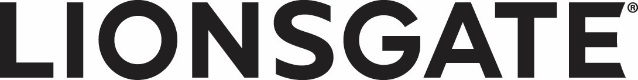 
TESTERE: JIGSAW EFSANESİ(JIGSAW)Gösterim Tarihi: 03 Kasım 2017Dağıtım: TME FilmsTür: Korku Derecelendirme: Şiddet, işkence ve dil sebebiyle R Film Süresi: 92 dakika Yazar: Josh Stolberg & Peter Goldfinger	Yapımcı: Oren Koules, Mark Burg, Greg HoffmanYönetmen: The Spierig Brothers (Michael Spierig ile Peter Spierig)Oyuncular: Matt Passmore, Callum Keith Rennie, Clé Bennett, Hannah Emily Anderson, Laura Vandervoort, Mandela Van Peebles, Paul Braunstein, Brittany Allen, Josiah BlackÖZETOn üç yıl önce Cadılar Bayramı hafta sonunda - TESTERE ve JIGSAW karakteri dünyayı yeni bir korkuyla tanıştırdı. Yedi yıl boyunca "Eğer Cadılar Bayramı'ysa TESTERE olmalı" bir tatil geleneğiydi. 3 Kasım’da Lionsgate ve Twisted Pictures gururla TESTERE: JIGSAW EFSANESİ’ni sunuyor! Polisler bir dizi cinayetten sonra, Jigsaw katilinin tüm işaretlerini taşıyan ve on yıldan uzun süredir ölmüş bilinen bir erkeğin hayaletini kovalamaya başlarlar ve kendilerini yeni bir oyunun içine bulurlar. John Kramer, dünyaya hayatın kendisi için minnettar olmamız gerektiğini hatırlatmak için geri mi döndü? Yoksa bu, başka bir katilin kendi tasarımlarına sahip bir tuzak mı?Bir Lionsgate ürünü, Burg/Koules/Hoffman yapımı olan filmi Twisted Pictures sunuyor. KISA ÖZETTüm zamanların en yüksek hasılatlı korku serilerinden biri geri dönüyor, Jigsaw katilinin imza attığı karmaşık senaryoları bir sonraki seviyeye taşıyor.Bir Lionsgate ürünü, Burg/Koules/Hoffman yapımı olan filmi Twisted Pictures sunuyor. 